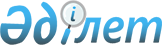 О внесении изменений в некоторые постановления акимата Кызылординской области
					
			Утративший силу
			
			
		
					Постановление акимата Кызылординской области от 07 апреля 2016 года № 430. Зарегистрировано Департаментом юстиции Кызылординской области 15 апреля 2016 года № 5470. Утратило силу постановлением акимата Кызылординской области от 27 августа 2019 года № 51
      Сноска. Утратило силу постановлением акимата Кызылординской области от 27.08.2019 № 51 (вводится в действие по истечении десяти календарных дней после дня первого официального опубликования).

      В соответствии c Законом Республики Казахстан от 23 января 2001 года "О местном государственном управлении и самоуправлении в Республике Казахстан" акимат Кызылординской области ПОСТАНОВЛЯЕТ: 

      1. Внести изменения в некоторые постановления акимата Кызылординской области по перечню согласно приложению к настоящему постановлению.

      2. Настоящее постановление вводится в действие по истечении десяти календарных дней после дня первого официального опубликования. Перечень некоторых постановлений акимата Кызылординской области, в которые вносятся изменения
      1. В постановление акимата Кызылординской области от 25 мая 2015 года № 21 "Об утверждении Положения государственного учреждения "Управление экономики и бюджетного планирования Кызылординской области" (зарегистрировано в Реестре государственной регистрации нормативных правовых актов за номером 5030, опубликовано 30 июня 2015 года в газетах "Сыр бойы" и "Кызылординские вести") внести следующее изменение:

      в положении государственного учреждения "Управление экономики и бюджетного планирования Кызылординской области", утвержденном указанным постановлением:

      пункт 17 изложить в новой редакции:

      "17. Функции:

      1) ежегодно разрабатывает прогноз социально-экономического развития области на пятилетний период и вносит его на рассмотрение акимата области;

      2) разрабатывает программу развития области на пятилетний период на основе вышестоящих документов Системы государственного планирования, а также план мероприятий по ее реализации;

      3) согласовывает программу развития района (города областного значения);

      4) проводит мониторинг реализации программы развития области;

      5) осуществляет функции рабочего органа областной бюджетной комиссии;

      6) разрабатывает проект решения областного маслихата об объемах трансфертов общего характера;

      7) ежегодно разрабатывает областной бюджет на плановый период с учетом прогноза социально-экономического развития области и вносит на рассмотрение областной бюджетной комиссии проект областного бюджета;

      8) осуществляет прогнозирование поступлений в областной бюджет с учетом прогноза социально-экономического развития области;

      9) определяет лимиты расходов администраторов областных бюджетных программ, лимиты на новые инициативы на основе прогнозных показателей социально-экономического развития области, областного бюджета, приоритетных направлений расходования бюджетных средств, размера дефицита областного бюджета на плановый период;

      10) с учетом результатов анализа исполнения бюджета за отчетный финансовый год и оценки эффективности деятельности государственного органа по управлению бюджетными средствами рассматривает:

      бюджетные заявки администраторов бюджетных программ на предмет их соответствия бюджетному и иному законодательству Республики Казахстан, прогнозу социально-экономического развития области, целевым индикаторам программ развития территорий, проектам бюджетных программ и действующим натуральным нормам;

      проекты бюджетных программ администраторов бюджетных программ на предмет правильности выбора показателей результатов, наличия взаимоувязки показателей результатов с целями, целевыми индикаторами программ развития территорий, степени достижимости показателей результатов, а также их соответствия функциям, полномочиям, направлениям деятельности администратора бюджетных программ;

      11) по итогам рассмотрения бюджетных заявок, проектов бюджетных программ администраторов областных бюджетных программ формирует заключения по бюджетным заявкам и проектам бюджетных программ и направляет их на рассмотрение областной бюджетной комиссии;

      12) на основе предложений областной бюджетной комиссии по проекту областного бюджета разрабатывает проект решения областного маслихата об областном бюджете и представляет его на рассмотрение акимата области;

      13) разрабатывает в установленном законодательством порядке проект постановления акимата области о местном финансовом плане на первый квартал очередного финансового года;

      14) разрабатывает проект постановления акимата области о реализации решения областного маслихата об областном бюджете;

      15) подготавливает экономическое заключение на инвестиционное предложение;

      16) рассматривает предложения администраторов областных бюджетных программ об осуществлении бюджетных инвестиций посредством формирования и (или) увеличения уставного капитала юридического лица и их финансово-экономическое обоснование на предмет соответствия стратегическим и программным документам, законодательству Республики Казахстан и готовит по ним экономическое заключение;

      17) осуществляет в установленном законодательством порядке отбор бюджетных инвестиций, планируемых посредством участия государства в уставном капитале юридических лиц, и направляет заключение на рассмотрение областной бюджетной комиссии;

      18) по объектам концессии, относящимся к коммунальной собственности, в случае, если стоимость создания (реконструкции) объекта концессии составляет до 4 000 000 месячных расчетных показателей, подготавливает заключения по:

      концессионным предложениям;

      конкурсной документации, в том числе при внесении в нее изменений и дополнений;

      концессионным заявкам, представленным участниками конкурса при проведении конкурса по выбору концессионера;

      проектам договоров концессии, в том числе при внесении в договоры концессии изменений и дополнений;

      19) по концессионным проектам, одобренным областной бюджетной комиссией, содержащимся в концессионных предложениях, формирует перечень концессионных проектов, разработка или корректировка, а также проведение необходимых экспертиз конкурсных документаций которых осуществляются за счет средств соответствующей распределяемой бюджетной программы Управления;

      20) направляет конкурсную документацию концессионных проектов в случае, установленном подпунктом 3-3) статьи 13 Закона Республики Казахстан от 7 июля 2006 года "О концессиях", включающих технико-экономическое обоснование концессионного проекта, являющегося неотъемлемой частью конкурсной документации концессионного проекта, на экспертизу юридическому лицу, определяемому акиматом Кызылординской области;

      21) на основании соответствующих экспертиз и согласований в соответствии с законодательством Республики Казахстан о концессиях формирует заключения по конкурсной документации концессионного проекта и вносит их на рассмотрение областной бюджетной комиссии;

      22) вносит заключение на оказание услуг по консультативному сопровождению концессионных проектов на рассмотрение областной бюджетной комиссии;

      23) по объемам финансирования услуг по консультативному сопровождению каждого концессионного проекта, одобренного областной бюджетной комиссией, формирует перечень услуг по консультативному сопровождению концессионных проектов, которое осуществляется за счет средств соответствующей распределяемой бюджетной программы Управления;

      24) по объектам концессии, относящимся к коммунальной собственности, согласовывает конкурсную документацию и договоры концессии, в том числе при внесении в них изменений и дополнений, в случае, если стоимость создания (реконструкции) объекта концессии составляет до 4 000 000 месячных расчетных показателей;

      25) ежегодно сроком на три года на скользящей основе формирует перечень по объектам концессии, относящимся к коммунальной собственности, на основании положительного заключения экспертизы конкурсных документаций концессионных проектов и в соответствии со стратегическими и программными документами Республики Казахстан, с инвестиционными возможностями областного бюджета;

      26) по итогам рассмотрения инвестиционных предложений формирует по ним заключения и направляет их на рассмотрение областной бюджетной комиссии на основании положительного экономического заключения на разработку или корректировку, а также на проведение необходимых экспертиз технико-экономических обоснований бюджетного инвестиционного проекта, письма на финансирование администратора бюджетных программ, технического задания;

      27) по инвестиционным проектам, одобренным областной бюджетной комиссией, содержащимся в инвестиционных предложениях, имеющих экономическое заключение, формирует перечень бюджетных инвестиционных проектов, разработка или корректировка, а также проведение необходимых экспертиз технико-экономических обоснований которых осуществляется за счет средств соответствующей распределяемой бюджетной программы Управления;

      28) рассматривает бюджетные инвестиционные проекты на основе технико-экономического обоснования, разработанного в соответствии с законодательством Республики Казахстан;

      29) на основании заключения экономической экспертизы юридических лиц, определяемых акиматом Кызылординской области, подготавливает экономическое заключение местных бюджетных инвестиционных проектов, а также проектов, планируемых к финансированию за счет целевых трансфертов на развитие и кредитов из республиканского бюджета;

      30) рассматривает бюджетные инвестиционные проекты администраторов бюджетных программ и направляет экономическое заключение по ним администратору бюджетных программ;

      31) осуществляет отбор бюджетного инвестиционного проекта для включения в проект областного бюджета;

      32) осуществляет мониторинг и оценку реализации местных бюджетных инвестиционных проектов, а также местных бюджетных инвестиций посредством участия государства в уставном капитале юридических лиц;

      33) рассматривает бюджетные программы, предлагаемые администратором бюджетных программ к реализации посредством бюджетного кредитования, на предмет соответствия их критериям бюджетного кредитования;

      34) определяет целесообразность бюджетного кредитования в порядке, определенном центральным уполномоченным органом по государственному планированию, за исключением бюджетных кредитов, направляемых на покрытие дефицита наличности нижестоящих бюджетов;

      35) представляет заявку на привлечение связанных грантов в центральный государственный орган;

      36) представляет в центральный уполномоченный орган по государственному планированию заявки для формирования перечня приоритетных проектов в целях привлечения несвязанных грантов в предстоящем финансовом году;

      37) по представлению районных (города областного значения) исполнительных органов осуществляет учет существующих и регистрацию вновь создаваемых административно-территориальных единиц и отдельных населенных пунктов в границах области, а также исключает их из учетных данных;

      38) подготавливает экономическое заключение на концепцию проекта государственно-частного партнерства;

      39) подготавливает заключение на концепцию проекта государственно-частного партнерства на основании экспертизы юридического лица, определяемого акиматом Кызылординской области, в случае его привлечения;

      40) по проектам государственно-частного партнерства, одобренным областной бюджетной комиссией, содержащимся в концепциях проектов государственно-частного партнерства, формирует перечень проектов государственно-частного партнерства, разработка или корректировка, а также проведение необходимых экспертиз конкурсных документаций которых осуществляются за счет средств соответствующей распределяемой бюджетной программы Управления;

      41) направляет конкурсную документацию проектов государственно-частного партнерства на экспертизу юридическому лицу, определяемому акиматом Кызылординской области, в случае его привлечения;

      42) на основании соответствующих экспертиз и согласований в соответствии с законодательством Республики Казахстан в области государственно-частного партнерства формирует заключения по конкурсной документации и вносит их на рассмотрение областной бюджетной комиссии;

      43) вносит заключение на оказание услуг по консультативному сопровождению проектов государственно-частного партнерства на рассмотрение областной бюджетной комиссии;

      44) по объемам финансирования услуг по консультативному сопровождению каждого проекта государственно-частного партнерства, одобренного областной бюджетной комиссией, формирует перечень услуг по консультативному сопровождению, которое осуществляется за счет средств соответствующей распределяемой бюджетной программы Управления.

      45) в пределах своей компетенции принимает меры по устранению причин и условий, способствующих совершению правонарушений, обеспечивает организацию правового воспитания граждан, реализует мероприятия в сфере мобилизационной подготовки и мобилизации;

      46) осуществляет в интересах местного государственного управления иные полномочия, возлагаемые на местные исполнительные органы законодательством Республики Казахстан.".

      Сноска. Пункт 1 - утратило силу постановлением акимата Кызылординской области от 19.05.2016 № 461 (вводится в действие со дня подписания).

      2. В постановление акимата Кызылординской области от 27 февраля 2015 года № 858 "Об утверждении Положения государственного учреждения "Аппарат акима Кызылординской области" (зарегистрировано в Реестре государственной регистрации нормативных правовых актов за номером 4931, опубликовано 7 апреля 2015 года в газетах "Кызылординские вести" и "Сыр бойы") внести следующие изменения:

      в Положении государственного учреждения "Аппарат акима Кызылординской области", утвержденном указанным постановлением:

      пункт 1 изложить в новой редакции: 

      "1. Государственное учреждение "Аппарат акима Кызылординской области" (далее - Аппарат) является государственным органом Республики Казахстан, осуществляющим информационно-аналитическое, организационно-правовое и материально-техническое обеспечение деятельности акимата и акима Кызылординской области.";

      пункт 10 изложить в новой редакции:

      "10. Местонахождение юридического лица: индекс 120003, Республика Казахстан, Кызылординская область, город Кызылорда, улица Бейбарыс султан, строение 1.";

      пункт 15 изложить в новой редакции:

      "15. Миссия Аппарата: обеспечение качественного и своевременного информационно-аналитического, организационно-правового и материально-технического функционирования деятельности акимата и акима области.";

      пункт 16 изложить в новой редакции:

      "16. Основные задачи:

      1) обеспечение реализации полномочий акимата и акима области в пределах компетенции, установленных законодательством Республики Казахстан;

      2) организует обеспечение проведения общегосударственной политики исполнительной власти в сочетании с интересами и потребностями развития области;

      3) иные задачи, установленные законодательством Республики Казахстан.";

      пункт 17 изложить в новой редакции:

      "17. Функции:

      1) обеспечение взаимодействия акима области с Администрацией Президента Республики Казахстан, Канцелярией Премьер-Министра Республики Казахстан, центральными государственными органами, областным маслихатом и иными государственными органами, а также с политическими партиями, религиозными объединениями, неправительственными и иными организациями;

      2) организация мероприятий с участием акима области, его заместителей и руководителя Аппарата;

      3) организация обеспечения проведения государственной политики исполнительной власти в сочетании с интересами и потребностями развития области;

      4) разработка схемы управления областью, сформированной на основе базовой структуры местного государственного управления, утверждаемой Правительством Республики Казахстан;

      5) организация работ по совершенствованию местного государственного управления и самоуправления, подготовке документов по вопросам административно-территориального устройства; 

      6) координация деятельности акиматов, акимов районов (города областного значения), аппаратов акимов районов (города областного значения), исполнительных органов, финансируемых из областного бюджета, совершенствование их работы;

      7) организация деятельности областной ассамблеи народа Казахстана и по реализации гендерной политики;

      8) обеспечение осуществления контроля за деятельностью нижестоящих акимов;

      9) организация обеспечения охраны общественного порядка и безопасности на территории области, координация деятельности местных исполнительных органов в вопросах противодействия коррупции;

      10) осуществление контроля за исполнением актов и поручений Президента, Правительства и центральных государственных органов Республики Казахстан, а также акима и акимата области местными исполнительными органами районов и города областного значения, исполнительными органами, финансируемыми из областного бюджета;

      11) организация кадровой политики, назначения, привлечения к дисциплинарной ответственности, увольнения должностных лиц, назначаемых акимом области, работников Аппарата и организация повышения их квалификации;

      12) организация работы по представлению к награждению государственными наградами;

      13) осуществление организационной подготовки и проведения мероприятий по вопросам проведения выборов в рамках законодательства о выборах в Республике Казахстан;

      14) по поручению акима области и его заместителей представление и защита интересов акимата и акима области в судах, рассмотрение актов прокурорского реагирования; 

      15) экспертиза проектов актов акимата и акима области на соответствие действующему законодательству Республики Казахстан;

      16) организация работы по составлению списков кандидатов в присяжные заседатели;

      17) обеспечение рассмотрения служебных документов, обращений физических и юридических лиц, организация документооборота с государственными органами и организациями;

      18) информационное обеспечение деятельности акимата и акима области;

      19) организация работ по развитию "электронного правительства" и "электронного акимата";

      20) организация функционирования в государственных органах, финансируемых из местных бюджетов, единой системы электронного документооборота;

      21) координация функционирования интернет-ресурсов исполнительных органов, финансируемых из областного бюджета, акиматов районов (города областного значения);

      22) координация деятельности исполнительных органов, финансируемых из областного бюджета, акиматов районов (города областного значения) по качественному оказанию государственных услуг, в том числе электронных, а также осуществление анализа и совершенствование их предоставления;

      23) организация информационного и аналитического обеспечения Ситуационного центра акимата Кызылординской области; 

      24) организация работы по вопросам защиты государственных секретов;

      25) осуществление деятельности по бронированию военнообязанных сотрудников Аппарата;

      26) осуществление внутреннего государственного аудита в соответствии с законодательством Республики Казахстан;

      27) осуществление функций по управлению государственным коммунальным казенным предприятием "Региональный центр переподготовки и повышения квалификации государственных служащих и работников бюджетной сферы" аппарата акима Кызылординской области", коммунальным государственным учреждением "Қоғамдық келісім" аппарата акима Кызылординской области", коммунальным государственным учреждением "Управление делами акимата Кызылординской области" и коммунальным государственным учреждением "Центр информационных технологий" аппарата акима Кызылординской области";

      28) осуществление в интересах местного государственного управления иных полномочий, возлагаемых на местные исполнительные органы законодательством Республики Казахстан.";

      пункты 19, 20, 21, 22 и 23 изложить в новой редакции:

      "19. Руководство Аппарата осуществляется руководителем Аппарата, который несет персональную ответственность за выполнение возложенных на Аппарат задач и осуществление им своих функций.

      20. Руководитель Аппарата назначается на должность и освобождается от должности акимом области.

      21. Руководитель Аппарата имеет заместителей, которые назначаются на должности и освобождаются от должностей в соответствии с законодательством.

      22. Полномочия руководителя Аппарата:

      1) организует реализацию целей, возложенных на Аппарат;

      2) организует, координирует и контролирует деятельность структурных подразделений Аппарата в пределах своей компетенции;

      3) утверждает структуру и штатное расписание Аппарата, положение о его структурных подразделениях, если иное не установлено законодательством;

      4) назначает на государственные должности и освобождает от государственных должностей административных государственных служащих корпуса "Б" Аппарата;

      5) осуществляет общее руководство деятельностью дисциплинарной и конкурсной комиссий Аппарата;

      6) осуществляет контроль за соблюдением служебной дисциплины;

      7) решает вопросы командирования, предоставления отпусков, оказания материальной помощи, подготовки, переподготовки и повышения квалификации, поощрения, установления надбавок государственным служащим Аппарата, за исключением работников, вопросы трудовых отношений которых отнесены к компетенции вышестоящих должностных лиц;

      8) решает вопросы дисциплинарной ответственности государственных служащих Аппарата, за исключением работников, вопросы трудовых отношений которых отнесены к компетенции вышестоящих должностных лиц;

      9) обеспечивает исполнение требований законодательства Республики Казахстан о противодействии коррупции в пределах своей компетенции;

      10) контролирует ход исполнения решений, принятых местными исполнительными и представительными органами области;

      11) осуществляет иные полномочия, возложенные законами и иными нормативными правовыми актами Республики Казахстан.

      Исполнение полномочий руководителя Аппарата в период его отсутствия осуществляется лицом, его замещающим, в соответствии с действующим законодательством.

      23. Руководитель Аппарата определяет полномочия своих заместителей в соответствии с действующим законодательством.".

      Сноска. Пункт 2 - утратило силу постановлением акимата Кызылординской области от 19.05.2016 № 461 (вводится в действие со дня подписания).

      3. В постановление акимата Кызылординской области от 7 марта 2014 года № 515 "Об утверждении Положения о государственном учреждении "Управление государственных закупок Кызылординской области" (зарегистрировано в Реестре государственной регистрации нормативных правовых актов за номером 4631, опубликовано 4 апреля 2014 года в газетах "Кызылординские вести" и "Сыр бойы") внести следующие изменения:

      в положении государственного учреждения "Управление государственных закупок Кызылординской области", утвержденном указанным постановлением:

      пункт 1 изложить в новой редакции:

      "1. Государственное учреждение "Управление государственных закупок Кызылординской области" (далее - Управление) является государственным органом Республики Казахстан, осуществляющим функции в сфере организации и проведения государственных закупок, а также единых государственных закупок по бюджетным программам либо товарам, работам, услугам, определяемым акиматом области.";

      пункт 12 изложить в новой редакции:

      "12. Финансирование деятельности Управления осуществляется из местного бюджета.";

      пункт 14 изложить в новой редакции:

      "14. Миссией государственного учреждения "Управление государственных закупок Кызылординской области" является организация и осуществление государственных закупок, а также единых государственных закупок по бюджетным программам либо товарам, работам, услугам, определяемым акиматом области.";

      пункт 16 изложить в новой редакции:

      "16. Функции:

      1) на основании утвержденного либо уточненного заказчиком годового плана государственных закупок (предварительного годового плана государственных закупок) осуществление государственных закупок способом конкурса (открытого конкурса, конкурса с предварительным квалификационным отбором, конкурса с использованием двухэтапных процедур), аукциона, запроса ценовых предложений, из одного источника; 

      2) организация и осуществление государственных закупок товаров, работ, услуг по бюджетным программам и (или) товарам, работам, услугам, определяемым акиматом области;

      3) утверждение конкурсной либо аукционной комиссии и определение секретаря конкурсной либо аукционной комиссии на каждый конкурс либо аукцион отдельно;

      4) при необходимости утверждение экспертной комиссии либо эксперта для подготовки экспертного заключения в отношении соответствия товаров, работ, услуг, предлагаемых потенциальными поставщиками, технической спецификации, являющейся неотъемлемой частью конкурсной документации;

      5) для определения условий и порядка проведения конкурса либо аукциона формирование на веб-портале государственных закупок на казахском и русском языках конкурсной либо аукционной документации и согласование ее с заказчиком, за исключением случаев, когда заказчик и организатор выступают в одном лице, а также при государственных закупках способом конкурса либо аукциона, осуществляемых единым организатором;

      6) предоставление проекта конкурсной либо аукционной документации для утверждения заказчику. 

      При осуществлении государственных закупок единым организатором утверждение проекта конкурсной либо аукционной документации, разработанной единым организатором государственных закупок; 

      7) организация предварительного обсуждения проекта конкурсной либо аукционной документации;

      8) размещение на веб-портале государственных закупок текста объявления об осуществлении государственных закупок способом конкурса либо аукциона, а также проекта конкурсной либо аукционной документации;

      9) осуществление государственных закупок способом запроса ценовых предложений нескольких видов однородных товаров, работ, услуг с разделением однородных товаров, работ, услуг на лоты в установленном законодательством порядке;

      10) фиксация факта получения обеспечения заявки потенциального поставщика на участие в конкурсе либо аукционе в виде банковской гарантии на бумажном носителе в журнале регистрации банковских гарантий;

      11) осуществление возврата обеспечения заявки на участие в конкурсе либо аукционе потенциальному поставщику в случаях, предусмотренных законодательством;

      12) принятие мер по зачислению в доход соответствующего бюджета суммы обеспечения заявки на участие в конкурсе либо аукционе в случаях, предусмотренных законодательством;

      13) направление победителю государственных закупок способом запроса ценовых предложений проекта договора о государственных закупках, удостоверенного электронной цифровой подписью посредством веб-портала государственных закупок в установленном законодательством порядке;

      14) осуществление государственных закупок услуг государственного социального заказа в установленном законодательством порядке.";

      пункт 17 изложить в новой редакции:

      "17. Права и обязанности:

      1) Управление для реализации возложенных на него задач и осуществления своих функций имеет право в установленном законодательством порядке:

      запрашивать и получать от государственных органов, организаций, их должностных лиц необходимую информацию и материалы;

      проводить совещания, семинары, конференции по вопросам, входящим в его компентенцию;

      вносить на рассмотрение акимата и акима области предложения по основным направлениям работы Управления;

      представлять интересы Управления в государственных органах, суде;

      заключать договоры, соглашения в пределах своей компетенции;

      осуществлять иные права, предусмотренные действующим законодательством.

      2) Управление обязано:

      рассматривать обращения, направленные в Управление физическими и юридическими лицами, контролировать их исполнение, в случаях и порядке, установленном законодательством Республики Казахстан, предоставлять на них ответы;

      организовывать прием физических лиц и представителей юридических лиц;

      принимать законные и обоснованные решения;

      обеспечивать контроль за исполнением принятых решений;

      реализовывать иные обязанности, предусмотренные действующим законодательством.";

      пункт 19 изложить в новой редакции:

      "19. Руководитель Управления назначается на должность и освобождается от должности в установленном законодательством порядке.";

      подпункт 5 пункта 21 изложить в новой редакции:

      "5) в установленном законодательством порядке осуществляет поощрение сотрудников и налагает дисциплинарные взыскания на сотрудников;";

      подпункт 6 пункта 21 изложить в новой редакции:

      "6) в пределах своей компетенции издает приказы, дает указания, подписывает служебную и финансовую документацию;";

      подпункт 7 пункта 21 изложить в новой редакции:

      "7) без доверенности представляет Управление в государственных органах и иных организациях;";

      подпункт 10 пункта 21 изложить в новой редакции:

      "10) принимает необходимые меры по противодействию коррупции и несет персональную ответственность за неприятие антикоррупционных мер;";

      подпункт 17 пункта 21 изложить в новой редакции:

      "17) утверждает график личного приема физических лиц и представителей юридических лиц;";

      пункт 23 изложить в новой редакции:

      "23. Режим работы Управления:

      1) Управление работает 5 (пять) дней в неделю с понедельника по пятницу;

      2) время работы Управления с 9.00 часов до 19.00 часов по местному времени. Перерыв с 13.00 часов до 15.00 часов;

      3) в субботу и воскресенье, а также в установленные законодательством Республики Казахстан праздничные дни, Управление не работает.";

      пункт 26 изложить в новой редакции:

      "26. Имущество, закрепленное за Управлением, относится к областной коммунальной собственности.".

      Сноска. Пункт 3 - утратило силу постановлением акимата Кызылординской области от 19.05.2016 № 461 (вводится в действие со дня подписания).

      4. В постановление акимата Кызылординской области от 20 января 2015 года № 824 "Об утверждении положения государственного учреждения "Управление здравоохранения Кызылординской области" (зарегистрировано в Реестре государственной регистрации нормативных правовых актов за номером 4862, опубликовано 14 февраля 2015 года в газетах "Сыр бойы" и "Кызылординские вести") внести следующие изменения:

      в Положении государственного учреждения "Управление здравоохранения Кызылординской области", утвержденном указанным постановлением:

      пункт 16 изложить в новой редакции:

      "16. Функции:

      1) реализует государственную политику в области здравоохранения на соответствующей административно-территориальной единице;

      2) обеспечивает реализацию гражданами Республики Казахстан и оралманами права на гарантированный объем бесплатной медицинской помощи;

      3) осуществляет контроль за содержанием лиц, находящихся в центрах временной адаптации и детоксикации;

      4) обеспечивает реализацию мер по развитию добровольного безвозмездного донорства крови и ее компонентов;

      5) разрабатывает проект постановления акимата области о создании местных органов государственного управления здравоохранением;

      6) организует контроль за кадровым обеспечением государственных организаций здравоохранения;

      7) принимает меры по строительству и развитию сети организаций здравоохранения, их финансовому и материально-техническому обеспечению, в том числе по развитию государственной сети аптек и созданию аптечных складов;

      8) координирует деятельность государственного и негосударственного секторов здравоохранения;

      9) обеспечивает оказание бесплатной медицинской помощи, лекарственными средствами и изделиями медицинского назначения при чрезвычайных ситуациях, введении режима чрезвычайного положения;

      10) осуществляет межрегиональное и международное сотрудничество в области здравоохранения;

      11) осуществляет лицензирование медицинской и фармацевтической деятельности, а также видов деятельности, связанных с оборотом наркотических средств, психотропных веществ и прекурсоров в области здравоохранения, в соответствии с законодательством Республики Казахстан о разрешениях и уведомлениях;

      12) обеспечивает подготовку, повышение квалификации и переподготовку кадров в области здравоохранения;

      13) осуществляет мероприятия, необходимые для укрепления здоровья, профилактики заболеваний, формирования здорового образа жизни и здорового питания;

      14) организует оказание населению квалифицированной и специализированной медицинской помощи, в том числе профилактику и лечение социально - значимых заболеваний и заболеваний, представляющих опасность для окружающих, включая лекарственное обеспечение в рамках гарантированного объема бесплатной медицинской помощи с соблюдением установленных национальных стандартов;

      15) обеспечивает с согласия родителей или иных законных представителей направление детей с ограниченными возможностями на психолого-медико-педагогические консультации;

      16) в пределах своей компетенции осуществляет государственный контроль в области здравоохранения;

      17) заключает и реализует меморандум с уполномоченным органом, направленный на достижение конечных результатов деятельности в области здравоохранения;

      18) содействует выполнению решения суда о направлении гражданина, больного туберкулезом, на принудительное лечение;

      19) ведет реестр субъектов, осуществляющих розничную реализацию изделий медицинского назначения и медицинской техники;

      20) осуществляет контроль за соблюдением законодательства по занятию медицинской и фармацевтической деятельностью, а также видов деятельности, связанных с оборотом наркотических средств, психотропных веществ и прекурсоров в области здравоохранения;

      21) ведет реестр субъектов здравоохранения, осуществляющих оптовую реализацию изделий медицинского назначения и медицинской техники;

      22) проводит профилактическую дезинсекцию и дератизацию (за исключением дезинсекции и дератизации на территории природных очагов инфекционных и паразитарных заболеваний, а также в очагах инфекционных и паразитарных заболеваний);

      23) проводит обучение и аттестацию специалистов с медицинским образованием для осуществления реализации лекарственных средств, изделий медицинского назначения в отдаленных от районного центра населенных пунктах через аптечные пункты в организациях здравоохранения, оказывающих первичную медико-санитарную, консультативно-диагностическую помощь, и передвижные аптечные пункты в случае отсутствия специалиста с фармацевтическим образованием;

      24) проводит аттестацию на профессиональную компетентность специалистов в области здравоохранения;

      25) обеспечивает исполнение законодательства Республики Казахстан в области здравоохранения, образования и науки;

      26) обеспечивает граждан и оралманов медицинской помощью и лекарственными средствами, изделиями медицинского назначения в рамках гарантированного объема бесплатной медицинской помощи, включая медицинские услуги по временной адаптации и детоксикации;

      27) организует и осуществляет мониторинг и контроль за деятельностью субъектов здравоохранения, за исключением организаций здравоохранения, осуществляющих деятельность в сфере санитарно-эпидемиологического благополучия населения;

      28) осуществляет функции администраторов бюджетных программ здравоохранения;

      29) осуществляет выбор поставщиков медицинских и фармацевтических услуг по оказанию гарантированного объема бесплатной медицинской помощи и возмещению их затрат;

      30) осуществляет закуп и хранение лекарственных средств, профилактических (иммунобиологических, диагностических, дезинфицирующих) препаратов в рамках оказания гарантированного объема бесплатной медицинской помощи в порядке, определяемом Правительством Республики Казахстан:

      на амбулаторном уровне – в соответствии с перечнем, утверждаемым уполномоченным органом;

      на стационарном уровне – в пределах лекарственных формуляров;

      31) организует закуп изделий медицинского назначения и медицинской техники, немедицинского оборудования, санитарного транспорта, а также услуг на проведение капитального ремонта государственных организаций здравоохранения;

      32) организует кадровое обеспечение государственных организаций здравоохранения;

      33) обеспечивает оснащение государственных организаций здравоохранения;

      34) обеспечивает создание и функционирование региональных электронных информационных ресурсов и информационных систем, информационно-коммуникационных сетей в области здравоохранения;

      35) предоставляет клинические базы в государственных организациях здравоохранения, финансируемых за счет средств местного бюджета, для высших и средних медицинских учебных заведений;

      36) организует оказание бесплатной медицинской помощи, обеспечение лекарственными средствами и изделиями медицинского назначения при чрезвычайных ситуациях;

      37) организует и координирует деятельность по подготовке, повышению квалификации и переподготовке кадров в области здравоохранения;

      38) организует гигиеническое обучение, пропаганду и формирование здорового образа жизни и здорового питания;

      39) информирует население о распространенности социально - значимых заболеваний и заболеваний, представляющих опасность для окружающих;

      40) взаимодействует с международными и неправительственными общественными объединениями по вопросам охраны здоровья граждан;

      41) осуществляет ведомственные статистические наблюдения в области здравоохранения в пределах соответствующей административно-территориальной единицы с соблюдением требований статистической методологии;

      42) проводит аттестацию на профессиональную компетентность руководителей подведомственных государственных организаций здравоохранения;

      43) обеспечивает получение оралманами и иммигрантами медицинской помощи в соответствии с законодательством Республики Казахстан;

      44) принимает меры по устранению причин и условий, способствующих совершению правонарушений;

      45) обеспечивает организацию правового воспитания граждан;

      46) в пределах своей компетенции реализует мероприятия в сфере мобилизационной подготовки и мобилизации.

      47) обеспечивает стабильность в деятельности государственных организаций здравоохранения, финансируемых из местного бюджета, и использование бюджетных средств для гарантированного объема бесплатной медицинской помощи;

      48) обеспечивает доступность инфраструктуры для занятия физической культурой и спортом, оздоровления и досуга;

      49) организует комплекс мероприятий по стимулированию здорового образа жизни;

      50) принимает меры по безопасности и охране труда, профилактике бытового и дорожно-транспортного травматизма;

      51) обеспечивает эффективное планирование и использование ресурсов здравоохранения;

      52) принимает меры по повышению качества медицинских услуг;

      53) обеспечивает доступ населения к информации по вопросам здравоохранения;

      54) оплачивает проезд внутри страны отдельным категориям граждан по перечню, определяемому местными представительными органами областей, выезжающих за пределы населенного пункта постоянного проживания для получения высокоспециализированной медицинской помощи в рамках гарантированного объема бесплатной медицинской помощи;

      55) назначает на должность и освобождает от должности руководителей местных органов государственного управления здравоохранения областей, по согласованию с уполномоченным органом;

      56) принимает меры по кадровому обеспечению государственных организаций здравоохранения, включая меры социальной поддержки и закрепления молодых специалистов;

      57) обеспечивает реализацию мер по развитию добровольного безвозмездного донорства тканей (части ткани) и (или) органов (части органов);

      58) осуществляет прием уведомлений о начале или прекращении осуществления деятельности в области здравоохранения в порядке, предусмотренном законодательством;

      59) осуществляет в интересах местного государственного управления иные полномочия, возлагаемые на местные исполнительные органы законодательством Республики Казахстан.".

      Сноска. Пункт 4 - утратило силу постановлением акимата Кызылординской области от 19.05.2016 № 461 (вводится в действие со дня подписания).

      5. В постановление акимата Кызылординской области от 8 июня 2015 года № 27 "Об утверждении Положения государственного учреждения "Управление индустриально-инновационного развития Кызылординской области" (зарегистрировано в Реестре государственной регистрации нормативных правовых актов за номером 5041, опубликовано 14 июля 2015 года в газетах "Сыр бойы" и "Кызылординские вести") внести следующие изменения:

      в Положении государственного учреждения "Управление индустриально-инновационного развития Кызылординской области", утвержденном указанным постановлением:

      пункт 16 изложить в новой редакции:

      "16. Функции:

      1) участвует в формировании и реализации государственной политики в сфере государственной поддержки индустриально-инновационной деятельности на соответствующей территории;

      2) разрабатывает проект постановления акимата области об утверждении карты поддержки предпринимательства регионов с участием региональных палат предпринимателей; 

      3) вправе оказывать методическую, консультационную, практическую и иную помощь элементам индустриально-инновационной инфраструктуры, субъектам индустриально-инновационной системы, осуществляющим государственную поддержку индустриально-инновационной деятельности; 

      4) вносит предложения в центральный уполномоченный орган по государственному планированию по определению приоритетных секторов экономики;

      5) осуществляет сбор, анализ и предоставляет в уполномоченный орган в области государственной поддержки индустриально-инновационной деятельности информацию по местному содержанию в закупках организаций согласно перечню, утвержденному Правительством Республики Казахстан, по форме и в сроки, установленные законодательством Республики Казахстан;

      6) предоставляет в уполномоченный орган в области государственной поддержки индустриально-инновационной деятельности информацию о реализации мер государственной поддержки индустриально-инновационной деятельности;

      7) вправе создавать и (или) участвовать в уставном капитале юридических лиц, основная деятельность которых направлена на развитие инноваций;

      8) принимает участие в переговорах с недропользователем для решения вопросов, связанных с соблюдением социально-экономических и экологических интересов населения региона при заключении контракта;

      9) принимает участие в осуществлении мониторинга исполнения контрактных обязательств недропользователями в части местного содержания в товарах, работах, услугах, кадрах и социального развития территорий, в том числе через реестр товаров, работ и услуг, используемых при проведении операций по недропользованию, и их производителей;

      10) утверждают перечень участков недр, содержащих общераспространенные полезные ископаемые, подлежащих выставлению на тендер или аукцион;

      11) осуществляет формирование перечня товаров, работ и услуг, производимых на территории области и их производителей, который ежеквартально представляется в компетентный орган в целях формирования и ведения реестра товаров, работ и услуг, используемых при проведении операций по недропользованию, и их производителей;

      12) подготавливает и организует конкурсы для предоставления права недропользования на проведение разведки или добычи общераспространенных полезных ископаемых;

      13) разрабатывает проект постановления областного акимата об утверждении состава конкурсных комиссий по предоставлению права недропользования на разведку или добычу общераспространенных полезных ископаемых;

      14) ведет переговоры с недропользователем об условиях контрактов и подготавливает совместно с недропользователем проектные документы на разведку или добычу общераспространенных полезных ископаемых и строительство и (или) эксплуатацию подземных сооружений, не связанных с разведкой или добычей;

      15) заключает, регистрирует и хранит контракты на разведку, добычу общераспространенных полезных ископаемых и строительство и (или) эксплуатацию подземных сооружений, не связанных с разведкой или добычей;

      16) выдает разрешения на передачу права недропользования, а также регистрирует сделки по передаче права недропользования в залог по общераспространенным полезным ископаемым;

      17) выдает разрешения на право недропользования при строительстве (реконструкции) и ремонте автомобильных дорог общего пользования, железных дорог и гидросооружений;

      18) обеспечивает исполнение и прекращение действия контрактов на разведку или добычу общераспространенных полезных ископаемых и строительство и (или) эксплуатацию подземных сооружений, не связанных с разведкой или добычей;

      19) принимает решения о возобновлении действия контрактов на разведку и добычу общераспространенных полезных ископаемых и строительство и (или) эксплуатацию подземных сооружений, не связанных с разведкой или добычей;

      20) осуществляет мониторинг и контроль за исполнением контрактных обязательств по общераспространенным полезным ископаемым и строительству и (или) эксплуатации подземных сооружений, не связанных с разведкой или добычей;

      21) принимает меры по устранению причин и условий, способствующих совершению правонарушений;

      22) обеспечивает организацию правового воспитания граждан; 

      23) в пределах своей компетенции обеспечивает выполнение мероприятий по мобилизационной подготовке и мобилизации;

      24) выдает разрешение на застройку площадей залегания полезных ископаемых, а также размещение в местах их залегания подземных сооружений;

      25) организация международного сотрудничества области;

      26) осуществляет в интересах местного государственного управления иные полномочия, возлагаемые на местные исполнительные органы законодательством Республики Казахстан.".

      Сноска. Пункт 5 - утратило силу постановлением акимата Кызылординской области от 19.05.2016 № 461 (вводится в действие со дня подписания).

      6. В постановление акимата Кызылординской области от 10 апреля 2015 года № 914 "Об утверждении Положения о государственном учреждении "Управление энергетики и жилищно-коммунального хозяйства Кызылординской области" (зарегистрировано в Реестре государственной регистрации нормативных правовых актов за номером 4957, опубликовано 19 февраля 2015 года в газетах "Кызылординские вести" и "Сыр бойы") внести следующие изменения:

      в Положении государственного учреждения "Управление энергетики и жилищно-коммунального хозяйства Кызылординской области", утвержденного указанным постановлением:

      в пункте 16:

      подпункты 31) и 32) исключить.

      Сноска. Пункт 6 - утратило силу постановлением акимата Кызылординской области от 19.05.2016 № 461 (вводится в действие со дня подписания).

      7. В постановление акимата Кызылординской области от 5 февраля 2015 года № 844 "Об утверждении Положения государственного учреждения "Управление строительства, архитектуры и градостроительства Кызылординской области" (зарегистрировано в Реестре государственной регистрации нормативных правовых актов за номером 4863, опубликовано 17 февраля 2015 года в газетах "Кызылординские вести", "Сыр бойы") внести следующие изменения:

      в Положении государственного учреждения "Управление строительства, архитектуры и градостроительства Кызылординской области", утвержденном указанным постановлением:

      пункт 16 изложить в новой редакции:

      "16. Функции:

      1) внесение предложений для принятия решений о строительстве, расширении, техническом перевооружении, модернизации, реконструкции, реставрации и капитальном ремонте строений, зданий, сооружений, инженерных и транспортных коммуникаций, а также об инженерной подготовке территории, благоустройстве и озеленении, консервации строительства незавершенных объектов, проведении комплекса работ по постутилизации объектов областного значения; 

      2) регистрация актов приемки объектов в эксплуатацию и ведение учета объектов (комплексов), вводимых в эксплуатацию;

      3) оказание содействия в работе государственных органов архитектурно-строительного контроля и надзора на территории области;

      4) координация деятельности по реализации комплексной схемы градостроительного планирования территорий (проекта районной планировки области или ее части), утвержденных в установленном порядке генеральных планов населенных пунктов на территории области;

      5) внесение на рассмотрение областного маслихата проекта генерального плана города областного значения с расчетной численностью населения свыше ста тысяч жителей для последующего представления в Правительство Республики Казахстан на утверждение; 

      6) организация разработки и представление в Правительство Республики Казахстан на утверждение генеральных планов областного значения с расчетной численностью населения свыше ста тысяч жителей, одобренных областным маслихатом;

      7) представление на утверждение областному маслихату комплексных схем градостроительного планирования территории подведомственных административно-территориальных единиц (проектной районной планировки), а также проектов генеральных планов развития городов областного значения с расчетной численностью населения до ста тысяч жителей, одобренных городскими маслихатами; 

      8) согласование проектов генеральных планов городов областного значения;

      9) информирование населения о планируемой застройке территории либо иных градостроительных изменениях;

      10) утверждение и реализация градостроительных проектов (проектов детальной планировки, проектов застройки), разрабатываемых для развития утвержденных генеральных планов (комплексной схемы градостроительного планирования, проектов планировки) населенных пунктов;

      11) предоставление в установленном порядке информации и (или) сведений для внесения в базу данных государственного градостроительного кадастра;

      12) организация проведения комплексной градостроительной экспертизы проектов генеральных планов городов областного значения с расчетной численностью населения до ста тысяч жителей;

      13) ведение мониторинга строящихся (намечаемых к строительству) объектов и комплексов в порядке, установленном уполномоченным органом по делам архитектуры, градостроительства и строительства; 

      14) совместно с уполномоченным органом принимает решения о строительстве культовых зданий (сооружений), определении их месторасположения, а также перепрофилировании (изменении функционального назначения) зданий (сооружений) в культовые здания (сооружения);

      15) принимает меры по устранению причин и условий, способствующих совершению правонарушений;

      16) обеспечивает организацию правового воспитания граждан;

      17) рассматривает обращения, направленные в Управление физическими и юридическими лицами, контролирует их исполнение, в случаях и порядке, установленном законодательством Республики Казахстан, предоставляет на них ответы; 

      18) организует прием физических лиц и представителей юридических лиц;

      19) обеспечивает ведение и наполнение информационной системы "Адресный регистр";

      20) в пределах своей компетенции реализует мероприятия в сфере мобилизационной подготовки и мобилизации.

      21) осуществляет в интересах местного государственного управления иные полномочия, возлагаемые на местные исполнительные органы законодательством Республики Казахстан.".

      Сноска. Пункт 7 - утратило силу постановлением акимата Кызылординской области от 19.05.2016 № 461 (вводится в действие со дня подписания).

      8. В постановление акимата Кызылординской области от 8 апреля 2015 года № 911 "Об утверждении Правил расчета норм образования и накопления коммунальных отходов в Кызылординской области" (зарегистрировано в Реестре государственной регистрации нормативных правовых актов за номером 4973, опубликовано 19 мая 2015 года в газетах "Сыр бойы" и "Кызылординские вести") внести следующее изменение:

      в Правилах расчета норм образования и накопления коммунальных отходов в Кызылординской области, утвержденных указанным постановлением:

      пункт 1 изложить в новой редакции:

      "1. Настоящие Правила расчета норм образования и накопления коммунальных отходов в Кызылординской области (далее - Правила), разработаны в соответствии с Кодексом Республики Казахстан от 9 января 2007 года "Экологический кодекс Республики Казахстан" и приказом Министра энергетики Республики Казахстан от 25 ноября 2014 года № 145 "Об утверждении Типовых правил расчета норм образования коммунальных отходов" (зарегистрировано в Реестре государственной регистрации нормативных правовых актов за номером 10030), и определяют порядок расчета норм образования и накопления коммунальных отходов в Кызылординской области.".

      9. В постановление акимата Кызылодинской области от 22 июля 2015 года № 91 "Об утверждении Положения государственного учреждения "Управление сельского хозяйства Кызылординской области" (зарегистрировано в Реестре государственной регистрации нормативных правовых актов за номером 5702, опубликовано 30 июля 2015 года в областных газетах "Сыр бойы" и "Кызылординские вести") внести следующее изменение:

      в Положении государственного учреждения "Управление сельского хозяйства Кызылординской области", утвержденным указанным постановлением:

      пункт 16 изложить в новой редакции:

      "16. Функции:

      1) реализация государственной политики в области развития агропромышленного комплекса и сельских территорий; 

      2) разработка предложений по государственной поддержке субъектов агропромышленного комплекса в соотвествии c Законом Республики Казахстан от 8 июля 2005 года "O государственном регулировании развития агропромышленного комплекса и сельских территорий" и другими нормативными правовыми актами в данной сфере;

      3) осуществление государственной технической инспекции в области развития агропромышленного комплекса;

      4) осуществление мер по обеспечению отраслей агропромышленного комплекса специалистами, организация подготовки, переподготовки и повышения квалификации кадров агропромышленного комплекса;

      5) организация региональных выставок, ярмарки по ассортименту выпускаемой продукции;

      6) проведение конкурса "Лучший по професии в агропромышленном комплексе";

      7) организация оптовых рынков по торговле продукцией агропромышленного комплекса;

      8) проводение мониторинга состояния продовольственной безопасности, цен и рынков продукции агропромышленного комплекса;

      9) организация работы комиссий по определению участников программ закупа продовольственных товаров; 

      10) разработка и реализация мероприятия по распространению и внедрению инновационного опыта в области агропромышленного комплекса региона;

      11) утверждение правил организации отбора инновационных проектов в области агропромышленного комплекса региона;

      12) обеспечение строительства, содержания и реконструкции государственных пунктов искусственного осеменения животных, заготовки животноводческой продукции и сырья, убойных площадок (площадок по убою сельскохозяйственных животных), специальных хранилищ (могильников) пестицидов, ядохимикатов и тары из-под них;

      13) организация приобретения, содержания высококлассных племенных животных и выращивания ремонтного молодняка для расширенного воспроизводства;

      14) обеспечение удешевления стоимости семян первой, второй и третьей репродукций, реализованных отечественным сельскохозяйственным товаропроизводителям;

      15) обеспечение проведения мероприятий по борьбе с вредными организмами в соответствии с перечнем и порядком, определяемыми Правительством Республики Казахстан;

      16) ведение учета запасов продовольственных товаров в соответствующем регионе и представление отчетности в уполномоченый орган в области развития агропромышленного комплекса;

      17) возмещение части комиссии при гарантировании займов и части страховых премий при страховании займов субъектов агропромышленного комплекса;

      18) возмещение части расходов, понесенных субъектом агропромышленного комплекса при инвестиционных вложениях;

      19) утверждение норматива субсидий закупаемой сельскохозяйственной продукции, по которой устанавливаются гарантированная закупочная цена и закупочная цена;

      20) субсидирование затрат перерабатывающих предприятий на закуп сельскохозяйственной продукции для производства продуктов ее глубокой переработки;

      21) субсидирование затрат ревизионных союзов сельскохозяйственных кооперативов на проведение внутреннего аудита сельскохозяйственных кооперативов;

      22) привлечение инвестиций и кредитов банков второго уровня в отраслях агропромышленного комплекса;

      23) создание условий для становления и развития конкурентоспособных производств, их модернизации и переходу на международные системы менеджмента качества;

      24) создание условий для роста специализированных животноводческих хозяйств;

      25) формирование перечня приоритетных местных бюджетных инвестиционных проектов по развитию социальной и инженерной инфраструктуры сельских территорий, согласованных с уполномоченным органом в области развития сельских территорий, и проектов по развитию агропромышленного комплекса, финансируемых за счет бюджетных средств;

      26) создание условий для функционирования и развития информационно-маркетинговой системы агропромышленного комплекса;

      27) изучение ситуации на внутреннем и внешнем продовольственных рынках и обеспечение доступ к соответствующей информации субъектов агропромышленного комплекса;

      28) предоставление информации о состоянии и развитии агропромышленного комплекса и сельских территорий в уполномоченные государственные органы по вопросам развития агропромышленного комплекса и сельских территорий;

      29) составление баланса продовольственной обеспеченности административно-территориальной единицы; 

      30) принятие решения о проведении закупочных и товарных интервенций, освежения регионального стабилизационного фонда продовольственных товаров на основании рекомендации комиссии по управлению региональным стабилизационным фондом продовольственных товаров;

      31) осуществление закупа услуг у специализированных организаций для формирования и использования региональных стабилизационных фондов продовольственных товаров;

      32) образование комиссии по управлению региональным стабилизационным фондом продовольственных товаров;

      33) осуществление мониторинга деятельности заготовительных организаций в сфере агропромышленного комплекса;

      34) проведение аккредитации заготовительных организаций в сфере агропромышленного комплекса;

      35) субсидирование заготовительным организациям в сфере агропромышленного комплекса суммы налога на добавленную стоимость, уплаченного в бюджет, в пределах исчисленного налога на добавленную стоимость;

      36) размещение на собственном интернет-ресурсе перечня заготовительных организаций в сфере агропромышленного комплекса в порядке и сроки, установленные уполномоченным органом в области развития агропромышленного комплекса;

      37) осуществление субсидирования ставки вознаграждения при кредитовании, а также лизинге на приобретение сельскохозяйственных животных, техники и технологического оборудования; 

      38) осуществление государственного контроля в области семеноводства; 

      39) реализация государственной политики в области семеноводства;

      40) внесение на рассмотрение в уполномоченный орган предложения по объемам производства и реализации элитно-семеноводческими хозяйствами элитных семян; 

      41) проводение аттестации субъектов семеноводства и лабораторий по экспертизе качества семян с выдачей соответствующего свидетельства в порядке, определяемом уполномоченным органом;

      42) ведение государственного электронного реестра разрешений и уведомлений;

      43) составление баланса семян по области;

      44) обеспечение предоставления в уполномоченный орган в сфере сельского хозяйства необходимой информации в области семеноводства сельскохозяйственных культур;

      45) содействие в пределах компетенции формированию сельскохозяйственными товаропроизводителями страховых и переходящих фондов семян;

      46) внесение предложений по схемам и методам ведения первичного, элитного семеноводства и массового размножения семян сельскохозяйственных культур;

      47) осуществление контроля за исполнением порядка осуществления сортового и семенного контроля, проведения апробации сортовых посевов, грунтовой оценки, лабораторных сортовых испытаний, экспертизы качества семян;

      48) установление предельной цены реализации на подлежащие субсидированию семена в пределах квот и определение ежегодных квот по каждому виду семян, подлежащих субсидированию: по оригинальным семенам – для каждого аттестованного субъекта в области семеноводства, по элитным семенам – для каждой адмнистартвино-территориальной единицы;

      49) контролирование целевого использования просубсидированных оригинальных и элитных семян;

      50) организация подготовки и повышения квалификации кадров апробатов и семенных экспертов;

      51) осуществление контроля за соблюдением нормативных правовых актов по проведению экспертизы сортовых и посевных качеств семян сельскохозяйственных растений;

      52) на основании предложения государственного инспектора по семеноводству приостанавление действия свидетельства об аттестации, удостоверяющего право субъекта на осуществление деятельности в области семеноводства и деятельность по проведению экспертизы сортовых и посевных качеств семян;

      53) реализация государственной политики в области зернового рынка;

      54) лицензирование деятельности по оказанию услуг по складской деятельности с выдачей зерновых расписок;

      55) оптимизация структуры зернового производства с учетом природно-климатических условий и рыночной конъюнктуры, совершенствование и внедрение новых прогрессивных технологий производства, хранения и реализации зерна;

      56) осуществление удешевления отечественным сельскохозяйственным товаропроизводителям стоимости минеральных удобрений, протравителей семян и гербицидов в соответствии с бюджетными программами;

      57) принятие необходимых мер по своевременному обеспечению потребностей внутреннего рынка в нефтепродуктах;

      58) принятие мер по созданию в регионах конкурентной среды по оказанию услуг по подтверждению соответствия в области технического регулирования;

      59) контроль за хлебоприемными предприятиями, включающий ежегодное обследование хлебоприемных предприятий на предмет готовности к приему зерна нового урожая в соответствии с утвержденными графиками и оформление актов обследований хлебоприемных предприятий;

      60) приостанавление действия лицензии на право осуществления деятельности по оказанию услуг по складской деятельности с выдачей зерновых расписок в целом или в части осуществления отдельных операций на срок до шести месяцев в порядке, предусмотренном законодательством Республики Казахстан об административных правонарушениях;

      61) контроль за соблюдением хлебоприемными предприятиями правил ведения количественно-качественного учета зерна; хранения зерна; выдачи, обращения и погашения зерновых расписок в соответствии с Предпринимательским кодексом Республики Казахстан;

      62) осуществление мониторинга зернового рынка в пределах административно территориальной единицы;

      63) государственный контроль безопасности и качества зерна;

      64) наложение запрета на отгрузку любым видом транспорта зерна с хлебоприемного предприятия при наличии оснований, предусмотренных в пункте 2 статьи 28 Закона Республики Казахстан от 19 января 2001 года "О зерне";

      65) инспектирование (проверка) деятельности хлебоприемных предприятий на предмет соблюдения требований по ведению количественно-качественного учета и обеспечению сохранности зерна в соответствии с данными реестра зерновых расписок;

      66) подача в суд заявления о введении и досрочном завершении временного управления хлебоприемным предприятием;

      67) проверка фактического наличия и качества зерна у участников зернового рынка и соответствия его отчетным данным;

      68) контроль количественно-качественного состояния зерна;

      69) направление держателям зерновых расписок уведомления о представлении кандидатур для включения в состав комиссии по временному управлению хлебоприемным предприятием;

      70) внесение предложений в местный исполнительный орган области о приостановлении действия и (или) лишении лицензии на право осуществления деятельности по оказанию услуг по складской деятельности с выдачей зерновых расписок;

      71) внесение предложений по введению временного управления хлебоприемным предприятием;

      72) контроль за определением показателей качества зерна при приемке на хлебоприемные предприятия и отгрузке;

      73) организация работ по обезвреживанию пестицидов (ядохимикатов) по согласованию с уполномоченными государственными органами в области охраны окружающей среды и здравоохранения;

      74) реализация государственной политики в области защиты растений;

      75) строительство, содержание и поддержание в надлежащем состоянии специальных хранилищ (могильников);

      76) лицензирование деятельности по:

      производству (формуляции) пестицидов (ядохимикатов);

      реализации пестицидов (ядохимикатов);

      применению пестицидов (ядохимикатов) аэрозольным и фумигационным способами;

      77) ведение учета распространения карантинных объектов и предоставляет информацию уполномоченному органу и заинтересованным лицам; 

      78) реализация государственной политики в области карантина растений;

      79) на объектах государственного карантинного фитосанитарнного контроля и надзора организация проведения мероприятий по карантину растений физическими и юридическими лицами – владельцами этих объектов, а также органами государственного управления;

      80) принятие решения об установлении карантинной зоны с введением карантинного режима или его отмене на соответствующих территориях по представлению уполномоченного органа;

      81) осуществление государственного контроля за соблюдением законодательства Республики Казахстан в области растениеводства;

      82) осуществление контроля за деятельностью агента, общества, соблюдением ими законодательства Республики Казахстан об обязательном страховании в растениеводстве;

      83) рассматрение дела об уклонении от заключения договоров обязательного страхования страхователями и несоблюдении обществом требований законодательства Республики Казахстан о взаимном страховании и Закона Республики Казахстан "Об обязательном страховании в растениеводстве";

      84) запрашивание и получение от страхователя, страховщика, агента и общества информацию и документы, необходимые для осуществления им своих контрольных функций;

      85) устанавление формы и сроков предоставления страхователем, страховщиком, агентом и обществом информации и документов, необходимых для осуществления им контрольных функций;

      86) запрашивание от агента перечень страхователей, заключивших договор обязательного страхования в растениеводстве, с указанием застрахованных видов продукции растениеводства на соответствующей территории;

      87) сотавление протоколов об административных правонарушениях и налагает административные взыскания в соответствии с законодательством Республики Казахстан об административных правонарушениях;

      88) реализация государственной политики в области племенного животноводства;

      89) ведение и издание государственного регистра племенных животных;

      90) распределение с учетом предложений республиканских палат по породам крупного рогатого скота и иных общественных объединений, осуществляющих деятельность в области животноводства, субсидии на племенную продукцию (материал) в пределах бюджетных средств, предусмотренных на указанные цели;

      91) ведение учета данных в области племенного животноводства по утвержденным формам;

      92) обобщение данных о бонитировке и информирует заинтересованных лиц о ее результатах в целях стимулирования эффективного использования высокоценных племенных животных;

      93) осуществление субсидирования мероприятий, направленных на сохранение и восстановление генофонда племенных животных, в том числе пород с ограниченным генофондом;

      94) реализация государственной политики в области развития хлопковой отрасли;

      95) лицензирование деятельности по оказанию услуг по складской деятельности с выдачей хлопковых расписок;

      96) проведение мониторинга хлопкового рынка в соответствии с правилами, утвержденными уполномоченным органом;

      97) проведение мониторинга соблюдения сельскохозяйственными товаропроизводителями специализированных хлопковых севооборотов в зонах возделывания хлопчатника;

      98) осуществление субсидирования сельскохозяйственных товаропроизводителей, занимающихся производством хлопка, в соответствии с законодательством Республики Казахстан; 

      99) лицензионный контроль за хлопкоперерабатывающими организациями, включающий ежегодную плановую проверку хлопкоперерабатывающей организации в целях защиты интересов владельцев хлопка на предмет соответствия квалификационным требованиям и готовности к приемке хлопка-сырца нового урожая на основании утвержденных графиков и оформление актов проверки хлопкоперерабатывающих организаций;

      100) внесение в уполномоченный орган предложений по совершенствованию нормативных документов по стандартизации, нормативных правовых актов в области развития хлопковой отрасли;

      101) подача в суд заявления о введении и досрочном завершении временного управления хлопкоперерабатывающей организацией;

      102) организация проведения экспертизы качества хлопка-сырца и хлопка-волокна;

      103) контроль:

      безопасности и качества хлопка;

      за деятельностью аккредитованных испытательных лабораторий (центров);

      за деятельностью экспертной организации;

      за соблюдением экспертной организацией правил проведения экспертизы качества хлопка-волокна и выдачи паспорта качества хлопка-волокна;

      104) осуществление инспектирования (проверки) деятельности хлопкоперерабатывающих организаций;

      105) выдача обязательных для исполнения письменных предписаний об устранении выявленных нарушений законодательства Республики Казахстан о развитии хлопковой отрасли в установленные в предписании сроки;

      106) предъявление иска в суд о принудительной ликвидации хлопкоперерабатывающей организации;

      107) наложение временного запрета на отпуск хлопка при наличии оснований, предусмотренных в пункте 2 статьи 32 Закона Республики Казахстан "О развитии хлопковой отрасли";

      108) контроль за соблюдением хлопкоперерабатывающими организациями правил:

      ведения количественно-качественного учета хлопка;

      формирования, хранения и использования государственных ресурсов семян хлопчатника;

      выдачи, обращения, аннулирования и погашения хлопковых расписок;

      109) утверждение полугодовых планов проведения проверок;

      110) обеспечение формирования и управления государственными ресурсами семян хлопчатника и контроль за их количественно-качественным состоянием;

      111) разработка предложений и осуществление мероприятии по государственной поддержке сельскохозяйственных кооперативов в соответствии с законодательством Республики Казахстан;

      112) организация региональных выставок, ярмарок с предоставлением торговых мест сельскохозяйственным кооперативам и их членам по ассортименту выпускаемой продукции;

      113) предоставление на льготных условиях торговых мест на коммунальных рынках для торговли продукцией сельскохозяйственных кооперативов;

      114) разработка и реализация мероприятии по распространению и внедрению опыта создания и деятельности сельскохозяйственных кооперативов;

      115) разработка мероприятии по привлечению инвестиций и кредитов финансовых организаций для развития сельскохозяйственной кооперации, а также созданию условий для становления и развития конкурентоспособных производств, их модернизации и переходу на международные системы менеджмента качества;

      116) создание условий для функционирования и развития информационно-маркетинговой системы сельскохозяйственной кооперации;

      117) осуществление внутреннего контроля по направлениям деятельности Управления с целью повышения качества и производительности его работы;

      118) в пределах своей компетенции принятие мер по устранению причин и условий, способствующих совершению правонарушений;

      119) в пределах своей компетенции обеспечение организации правового воспитания граждан;

      120) в пределах своей компетенции реализация мероприятий в сфере мобилизационной подготовки и мобилизации;

      121) осуществление в интересах местного государственного управления иные полномочия, возлагаемые на местные исполнительные органы законодательством Республики Казахстан.".

      Сноска. Пункт 9 - утратило силу постановлением акимата Кызылординской области от 19.05.2016 № 461 (вводится в действие со дня подписания).

      10. В постановление акимата Кызылодинской области от 6 февраля 2015 года № 846 "Об утверждении Положения государственного учреждения "Управление образования Кызылординской области" (зарегистрировано в Реестре государственной регистрации нормативных правовых актов за номером 4898, опубликовано 14 марта 2015 года в областных газетах "Сыр бойы" и "Кызылординские вести") внести следующее изменение:

      в Положении государственного учреждения "Управление образования Кызылординской области", утвержденным указанным постановлением:

      пункт 15 изложить в новой редакции:

      "15. Функции:

      1) реализует государственную политику в области образования;

      2) обеспечивает предоставление технического и профессионального, послесреднего образования; 

      3) обеспечивает обучение детей по специальным учебным программам;

      4) обеспечивает обучение одаренных детей в специализированных организациях образования;

      5) организует заказ и обеспечение организаций образования, реализующих общеобразовательные учебные программы основного среднего, общего среднего образования и образовательные программы технического и профессионального, послесреднего образования, бланками документов государственного образца об образовании и осуществляет контроль за их использованием;

      6) разрабатывает государственный образовательный заказ на подготовку специалистов с техническим и профессиональным, послесредним образованием и вносит на утверждение акимата области; 

      7) размещает государственный образовательный заказ на подготовку специалистов с техническим и профессиональным образованием с учетом предложений Национальной палаты предпринимателей Республики Казахстан;

      8) организует участие обучающихся в едином национальном тестировании; 

      9) осуществляет материально-техническое обеспечение государственных организаций образования, реализующих образовательные программы технического и профессионального, послесреднего образования, а также специализированные общеобразовательные и специальные учебные программы (за исключением организаций образования в исправительных учреждениях уголовно-исполнительной системы);

      10) направляет средства на оказание финансовой и материальной помощи обучающимся и воспитанникам государственных учреждений образования из семей, имеющих право на получение государственной адресной социальной помощи, а также из семей, не получающих государственную адресную социальную помощь, в которых среднедушевой доход ниже величины прожиточного минимума, и детям-сиротам, детям, оставшимся без попечения родителей, проживающим в семьях, детям из семей, требующих экстренной помощи в результате чрезвычайных ситуаций, и иным категориям обучающихся и воспитанников, определяемым коллегиальным органом управления организации образования, в размере не менее одного процента от бюджетных средств, выделяемых на текущее содержание общеобразовательных школ;

      11) ежегодно до 1 августа обеспечивает приобретение и доставку учебников и учебно-методических комплексов на бумажных и электронных носителях для организаций образования, реализующих образовательные программы технического и профессионального образования, а также специализированные общеобразовательные и специальные учебные программы на основе государственного заказа;

      12) обеспечивает организацию и проведение школьных олимпиад и конкурсов научных проектов по общеобразовательным предметам, конкурсов исполнителей и конкурсов профессионального мастерства областного масштаба;

      13) обеспечивает дополнительное образование детей, осуществляемое на областном уровне; 

      14) организует переподготовку кадров и повышение квалификации работников государственных организаций образования, финансируемых за счет бюджетных средств;

      15) обеспечивает реабилитацию и социальную адаптацию детей и подростков с проблемами в развитии; 

      16) осуществляет в установленном порядке государственное обеспечение детей-сирот, детей, оставшихся без попечения родителей;

      17) организует бесплатное и льготное питание отдельных категорий обучающихся в порядке, предусмотренном законодательством Республики Казахстан; 

      18) содействует трудоустройству лиц, окончивших на основе государственного образовательного заказа организации образования, реализующие профессиональные учебные программы технического и профессионального, послесреднего образования;

      19) ежегодно до 15 апреля представляет в уполномоченные органы в области образования и здравоохранения заявки о потребности в кадрах в сельской местности с последующим трудоустройством согласно представленным заявкам;

      20) вносит предложения в маслихат о льготном проезде обучающихся на общественном транспорте;

      21) осуществляет образовательный мониторинг;

      22) обеспечивает функционирование Центров адаптации несовершеннолетних; 

      23) обеспечивает условия лицам, содержащимся в Центрах адаптации несовершеннолетних;

      24) оказывает содействие попечительским советам;

      25) организует кадровое обеспечение государственных организаций образования;

      26) выплачивает победителям конкурса – государственным учреждениям среднего образования грант "Лучшая организация среднего образования";

      27) выдает разрешение на обучение в форме экстерната в организациях образования, реализующих специализированные и специальные общеобразовательные учебные программы;

      28) обеспечивает материально-техническую базу методических кабинетов областного уровня;

      29) разрабатывает правила деятельности психологической службы в организациях среднего образования и вносит на утверждение акимата области;

      30) разрабатывает образец типовых правил внутреннего распорядка организаций образования и вносит на утверждение акимата области проект;

      31) участвует в формировании социальной инфраструктуры для детей;

      32) определяет порядок информирования и проведения консультаций, осуществления мероприятий по защите прав и законных интересов ребенка; 

      33) осуществляет мероприятия по реализации государственной политики в интересах детей в области воспитания, образования, здравоохранения, науки, культуры, физической культуры и спорта, социального обслуживания и социальной защиты семьи, определенных центральными исполнительными органами; 

      34) осуществляет в установленном порядке обязательное трудоустройство и обеспечение жильем детей-сирот, детей, оставшихся без попечения родителей;

      35) в пределах своей компетенции реализует мероприятия в сфере мобилизационной подготовки и мобилизации.

      36) создает, реорганизует и ликвидирует в установленном законодательством Республики Казахстан порядке по согласованию с уполномоченным органом в области образования государственные организации образования, реализующие образовательные программы технического и профессионального, послесреднего образования, специализированные общеобразовательные и специальные учебные программы, а также детские юношеские спортивные школы;

      37) обеспечивает обследование психического здоровья детей и подростков и оказание психолого-медико-педагогической консультативной помощи;

      38) обеспечивает организацию подготовки квалифицированных рабочих кадров и специалистов среднего звена по дуальному обучению;

      39) принимает меры по устранению причин и условий, способствующих совершению правонарушений;

      40) обеспечивает организацию правового воспитания граждан; 

      41) осуществляет в интересах местного государственного управления иные полномочия, возлагаемые на местные исполнительные органы законодательством Республики Казахстан."

      Сноска. Пункт 10 - утратило силу постановлением акимата Кызылординской области от 19.05.2016 № 461 (вводится в действие со дня подписания).

      11. В постановление акимата Кызылординской области от 10 ноября 2014 года № 756 "Об утверждении Положения государственного учреждения "Управление финансов Кызылординской области" (зарегистрировано в Реестре государственной регистрации нормативных правовых актов за номером 4790, опубликовано 15 ноября 2014 года в областных газетах "Сыр бойы" и Кызылординские вести") внести следующие изменения:

      в положении государственного учреждения "Управления финансов Кызылординской области", утвержденном указанным постановлением:

      пункт 1 изложить в новой редакции:

      "1. Государственное учреждение "Управление финансов Кызылординской области" (далее - Управление) является государственным органом Республики Казахстан, уполномоченным акиматом Кызылординской области на осуществление функций по организации исполнения областного бюджета и координации деятельности администраторов областных бюджетных программ по исполнению областного бюджета, в сфере бухгалтерского учҰта, бюджетного учета и бюджетной отчетности по исполнению областного бюджета, а также функций по управлению областным коммунальным имуществом.

      Управление не имеет ведомств."

      пункт 16 изложить в новой редакции:

      "16. Функции:

      1) организует исполнение областного бюджета и координирует деятельность администраторов областных бюджетных программ по исполнению областного бюджета;

      2) составляет, утверждает и ведҰт сводный план финансирования по обязательствам, сводный план поступлений и финансирования по платежам по областному бюджету;

      3) проводит в соответствии с законодательством Республики Казахстан комплекс мероприятий по обеспечению полноты и своевременности зачисления поступлений в бюджет;

      4) управляет бюджетными деньгами;

      5) согласовывает утвержденный администратором областных бюджетных программ сводный план поступлений и расходов денег от реализации государственными учреждениями товаров (работ, услуг), остающихся в их распоряжении;

      6) на основании предложений областной бюджетной комиссии об изменении и дополнении в решение областного маслихата об областном бюджете вправе приостановить операции по бюджетным программам, по которым принято решение о сокращении бюджетных средств;

      7) на основании постановления местного исполнительного органа области о проведении секвестра в установленном Кодексом Республики Казахстан от 4 декабря 2008 года "Бюджетный кодекс Республики Казахстан" (далее – Кодекс) порядке осуществляет корректировку областного бюджета;

      8) осуществляет бюджетный мониторинг;

      9) по результатам бюджетного мониторинга ежеквартально и по итогам года направляет в местный исполнительный орган области и центральный уполномоченный орган по государственному планированию аналитический отчет об исполнении областного бюджета, а также ежемесячно администраторам областных бюджетных программ информацию-напоминание о непринятых обязательствах по бюджетным программам в соответствии с планом финансирования по обязательствам и несвоевременном выполнении плана финансирования по платежам;

      10) составляет консолидированную финансовую отчетность в порядке, установленном законодательством и представляет ее в центральный уполномоченный орган по исполнению бюджета;

      11) ежемесячно по состоянию на первое число месяца, следующего за отчетным, представляет отчет об исполнении областного бюджета в акимат области, ревизионную комиссию области, местный уполномоченный орган области по государственному планированию, уполномоченный орган по внутреннему государственному аудиту;

      ежемесячно и по итогам года представляет отчеты, предусмотренные статьей 124 Кодекса, в центральный уполномоченный орган по исполнению бюджета;

      12) не позднее 1 апреля года, следующего за отчетным, представляет годовой отчет об исполнении областного бюджета за отчетный финансовый год в акимат области, местный уполномоченный орган области по государственному планированию и уполномоченный орган по внутреннему государственному аудиту;

      13) осуществляет регистрацию и учҰт государственных концессионных обязательств местного исполнительного органа области на основании соответствующих договоров концессии;

      14) осуществляют мониторинг государственных обязательств по проектам государственно-частного партнерства, в том числе государственных концессионных обязательств, местных исполнительных органов;

      15) осуществляет принятие государственных обязательств по проектам государственно-частного партнерства, в том числе государственных концессионных обязательств, местного исполнительного органа области на основании решения маслихата области, соответственно по каждому отдельному проекту государственно-частного партнерства, в том числе концессионному проекту;

      16) ведҰт реестр заключенных договоров концессии по объектам концессии, относящимся к коммунальной собственности;

      17) выполняет государственные концессионные обязательства местного исполнительного органа области за счет средств областного бюджета в случае, если Управление выступает концедентом;

      18) определяет при бюджетном кредитовании поверенного (агента), в порядке, установленном законодательством, а также осуществляет обслуживание бюджетного кредита;

      19) при наличии задолженности у местного исполнительного органа области по бюджетному кредиту, выделенному из вышестоящего бюджета, направляет в соответствующее территориальное подразделение центрального уполномоченного органа по исполнению бюджета письменное указание о принятии мер, предусмотренных подпунктами 4) пунктов 1 и 2 статьи 100 Кодекса;

      20) осуществляет учет требований по кредитам, выданным из средств областного бюджета;

      21) осуществляет мониторинг долга местного исполнительного органа области посредством осуществления учета, анализа и контроля процесса формирования, изменения и обслуживания долга;

      22) организует заимствование в виде получения займов от Правительства Республики Казахстан;

      23) разрабатывает в пределах своей компетенции проекты нормативных правовых актов в сфере управления областным коммунальным имуществом и представляет их на рассмотрение акимата области;

      24) организует координацию работы районов, города областного значения по вопросам, входящим в их компетенцию в сфере управления коммунальным имуществом района, города областного значения, организует взаимодействие по реализации прав на коммунальное имущество в рамках компетенции, установленной законодательством Республики Казахстан;

      25) управляет областной коммунальной собственностью, осуществляет меры по ее защите; 

      26) принимают решение о приватизации областного коммунального имущества, а также предприятий как имущественного комплекса;

      27) проводят конкурс в соответствии с Законом Республики Казахстан от 4 декабря 2015 года "О государственных закупках" по определению периодического печатного издания для опубликования извещения о проведении торгов по приватизации областного коммунального имущества;

      28) вносит предложения, согласовывает по представлению исполнительного органа, финансируемого из областного бюджета, вопросы по созданию, реорганизации и ликвидации областных коммунальных юридических лиц, а также об участии в акционерных обществах и товариществах с ограниченной ответственностью, их создании, реорганизации, ликвидации, отчуждении принадлежащих ему акций акционерных обществ, долей участия в уставном капитале товариществ с ограниченной ответственностью, по решению местного исполнительного органа области может выступать учредителем (участником) акционерных обществ и товариществ с ограниченной ответственностью;

      29) утверждает уставы (положения) областных коммунальных юридических лиц, не являющихся государственными органами, внесение в них изменений и дополнений;

      30) совместно с исполнительным органом, финансируемым из областного бюджета, определяет приоритетные направления деятельности и обязательные объемы работ (услуг), финансируемых из бюджета, областных государственных предприятий;

      31) по представлению исполнительного органа, финансируемого из областного бюджета, рассматривает, согласовывает в случаях, предусмотренных Законом Республики Казахстан от 1 марта 2011 года "О государственном имуществе", планы развития областных государственных предприятий;

      32) осуществляет контроль и анализ выполнения планов развития областных государственных предприятий, контролируемых государством акционерных обществ и товариществ с ограниченной ответственностью;

      33) закрепляет областное коммунальное имущество за областными коммунальными юридическими лицами;

      34) по представлению исполнительного органа, финансируемого из областного бюджета, дает согласие на создание областными коммунальными юридическими лицами филиалов и представительств;

      35) по решению местного исполнительного органа области передаҰт областное коммунальное имущество, а также деньги в соответствии с Кодексом в уставный капитал товариществ с ограниченной ответственностью либо в оплату акций акционерных обществ;

      36) по представлению исполнительного органа, финансируемого из областного бюджета, вносит предложения о приобретении акций акционерных обществ и долей участия в уставном капитале товариществ с ограниченной ответственностью в состав областного коммунального имущества;

      37) принимает решение:

      по передаче имущественных комплексов областных коммунальных юридических лиц, акций акционерных обществ и долей участия в уставном капитале товариществ с ограниченной ответственностью, относящиеся к уровню областного коммунального имущества, на уровень районного (города областного значения) коммунального имущества на основании ходатайств местных исполнительных органов районов, города областного значения;

      по передаче имущества областных коммунальных юридических лиц на уровень районного (города областного значения) коммунального имущества на основании ходатайств местного исполнительного органа районов, города областного значения;

      по передаче имущественных комплексов районных коммунальных юридических лиц, акций акционерных обществ и долей участия в уставном капитале товариществ с ограниченной ответственностью, относящиеся к районному (города областного значения) уровню коммунального имущества, на областной уровень коммунального имущества на основании решений местных исполнительных органов районов, города областного значения;

      по передаче имущества районных (города областного значения) коммунальных юридических лиц на уровень областного коммунального имущества на основании решений местных исполнительных органов районов, города областного значения;

      по передаче коммунального имущества, не закрепленного за государственными юридическими лицами из одного уровня местного государственного управления в другой, если законами Республики Казахстан не установлены иные правила, на основании ходатайств местных исполнительных органов районов, города областного значения;

      38) принимает решения об использовании областного коммунального имущества, в том числе передаче его в аренду, безвозмездное пользование и доверительное управление;

      39) организует работу по передаче областного коммунального имущества в залог;

      40) совместно с заинтересованными государственными органами вносит проект решения о реквизиции при чрезвычайных ситуациях природного и техногенного характера на условиях, установленных законодательством Республики Казахстан о государственном имуществе;

      41) обеспечивает контроль за использованием и сохранностью областного коммунального имущества;

      42) формирует и ведет учет областного коммунального имущества, обеспечивает его эффективное использование;

      43) осуществляют приватизацию областного коммунального имущества, а также предприятий как имущественного комплекса, в том числе привлекают посредника для организации процесса приватизации, обеспечивают оценку объекта приватизации, осуществляют подготовку и заключение договоров купли-продажи объекта приватизации и контроль за соблюдением условий договоров купли-продажи;

      44) предоставляет областное коммунальное имущество в имущественный наем (аренду), доверительное управление физическим лицам и негосударственным юридическим лицам без права последующего выкупа, с правом последующего выкупа или правом последующей передачи в собственность субъектам малого предпринимательства на безвозмездной основе;

      45) определяет критерии по выбору видов отчуждения коммунального имущества;

      46) формирует комиссии по вопросам приватизации объектов государственной собственности, передачи в имущественный наҰм (аренду), доверительное управление областного коммунального имущества;

      47) осуществляет функции наймодателя (арендодателя), учредителя доверительного управления коммунальным имуществом, продавца областного коммунального имущества;

      48) осуществляет контроль за выполнением доверительным управляющим обязательств по договору доверительного управления областным коммунальным имуществом;

      49) согласовывает списание имущества областных коммунальных юридических лиц;

      50) рассматривает обращения, направленные в Управление физическими и юридическими лицами, контролирует их исполнение, в случаях и порядке, установленном законодательством Республики Казахстан, предоставляет на них ответы; 

      51) организует прием физических лиц и представителей юридических лиц;

      52) в пределах своей компетенции принимает меры по устранению причин и условий, способствующих совершению правонарушений, обеспечивает организацию правового воспитания граждан, реализует мероприятия в сфере мобилизационной подготовки и мобилизации; 

      53) осуществляет в интересах местного государственного управления иные полномочия, возлагаемые на местные исполнительные органы законодательством Республики Казахстан.".

      Сноска. Пункт 11 - утратило силу постановлением акимата Кызылординской области от 19.05.2016 № 461 (вводится в действие со дня подписания).

      12. В постановление акимата Кызылординской области от 13 мая 2015 года № 9 "Об утверждении Положения государственного учреждения "Управление пассажирского транспорта и автомобильных дорог Кызылординской области" (зарегистрировано в Реестре государственной регистрации нормативных правовых актов за номером 5005, опубликовано 11 июня 2015 года в газетах "Сыр бойы" и "Кызылординские вести") внести следущие изменения: 

      в Положении государственного учреждения "Управление пассажирского транспорта и автомобильных дорог Кызылординской области", утвержденном указанным постановлением:

      пункты 16 и 17 изложить в новой редакции:

      "16. Функции:

      1) обеспечивает безопасность дорожного движения на соответствующей территории;

      2) разрабатывает и реализует мероприятия по организации дорожного движения на дорогах;

      3) обеспечивает выполнение и контроль за всеми видами работ по строительству, реконструкции, ремонту, внедрению и содержанию технических средств регулирования дорожного движения на дорогах областного и районного значения, улицах населенных пунктов;

      4) организует работы по строительству, реконструкции, ремонту и содержанию автомобильных дорог общего пользования областного значения в соответствии с законодательством Республики Казахстан о государственных закупках;

      5) управляет сетью автомобильных дорог областного значения общего пользования, улиц населенных пунктов;

      6) управляет дорогами и дорожными предприятиями, находящимися в коммунальной собственности области;

      7) осуществляет государственный контроль при производстве работ по реконструкции, ремонту и содержанию автомобильных дорог областного значения;

      8) разрабатывает проект постановления акимата области о принятии решения о предоставлении автомобильных дорог общего пользования областного значения или их участков в безвозмездное временное пользование;

      9) разрабатывает проект постановления акимата области о принятии решения об организации перевозок пассажиров в межрайонных (междугородних внутриобластных) и пригородных сообщениях, за исключением случаев, когда такое решение принимает перевозчик;

      10) субсидирует убытки перевозчиков, связанные с осуществлением пассажирских перевозок железнодорожным транспортом по социально- значимым межрайонным (междугородним внутриобластным) и пригородным сообщениям (маршрутам);

      11) определяет межрайонные (междугородные внутриобластные) и пригородные сообщения;

      12) организует регулярные междугородние, межобластные, межрайонные (междугородние внутриобластные) перевозки пассажиров и багажа, проводит конкурсы на право их обслуживания;

      13) разрабатывает проекты постановлений областного акимата об утверждении маршрутов и расписаний движения регулярных межрайонных (междугородних внутриобластных) перевозок пассажиров и багажа;

      14) согласовывает маршруты и расписания движения по регулярным междугородним, межобластным автомобильным перевозкам пассажиров и багажа;

      15) ведет реестр автовокзалов и автостанций;

      16) ведет реестр маршрутов регулярных межрайонных (междугородних внутриобластных) автомобильных перевозок пассажиров и багажа;

      17) разрабатывает проект постановления областного акимата о разработке комплексных схем развития пассажирского транспорта и проектов организации дорожного движения;

      18) осуществляет субсидирование убытков перевозчиков при осуществлении социально - значимых перевозок пассажиров на межрайонных (междугородних внутриобластных) сообщениях;

      19) принимает меры по устранению причин и условий, способствующих совершению правонарушений;

      20) обеспечивает организацию правового воспитания граждан;

      21) утверждает классификации видов работ, выполняемых при содержании, текущем, среднем и капитальном ремонтах улиц населенных пунктов;

      22) выдает международные сертификаты технического осмотра;

      23) осуществляет лицензирование в соответствии с законодательством Республики Казахстан о разрешениях и уведомлениях;

      24) согласование строительства подъездных дорог и примыканий к дорогам общего пользования областного и районного значения; 

      25) разрабатывает и вносит на утверждение акимата области проект об утверждении порядка и условий классификации автомобильных дорог общего пользования областного и районного значения; 

      26) разрабатывает и вносит на утверждение акимата области проект об утверждении порядка размещения наружной (визуальной) рекламы в полосе отвода автомобильных дорог общего пользования областного и районного значения; 

      27) проводит аттестацию субъектов транспортной деятельности в порядке, определенном Правительством Республики Казахстан;

      28) ведет учет курсов по подготовке судоводителей маломерных судов;

      29) выдает удостоверения на право управления самоходными маломерными судами;

      30) в пределах своей компетенции реализует мероприятия в сфере мобилизационной подготовки и мобилизации;

      31) рассматривает обращения, направленные в Управление физическими и юридическими лицами, контролирует их исполнение, в случаях и порядке, установленном законодательством Республики Казахстан, предоставляет на них ответы;

      32) организовывает прием физических лиц и представителей юридических лиц;

      33) осуществляет в интересах местного государственного управления иные полномочия, возлагаемые на местные исполнительные органы законодательством Республики Казахстан.

      17. Права и обязанности:

      1) Управление для реализации возложенных на него задач и осуществления своих функций имеет право в установленном законодательством порядке:

      запрашивать и получать от государственных органов, организаций, их должностных лиц необходимую информацию и материалы;

      проводить совещания, семинары, конференции по вопросам, входящим в его компетенцию; 

      осуществлять иные права, предусмотренные действующим законодательством;

      2) Управление обязано:

      принимать законные и обоснованные решения;

      обеспечивать контроль за исполнением принятых решений;

      реализовывать иные обязанности, предусмотренные действующим законодательством;

      3) владение и пользование государственным пакетом акций акционерного общества "Аэропорт Коркыт Ата" в размере 100 (сто) процентов.".

      Сноска. Пункт 12 - утратило силу постановлением акимата Кызылординской области от 19.05.2016 № 461 (вводится в действие со дня подписания).

      13. Утратил силу постановлением акимата Кызылординской области от 09.07.2018 № 1165 (вводится в действие со дня первого официального опубликования).
					© 2012. РГП на ПХВ «Институт законодательства и правовой информации Республики Казахстан» Министерства юстиции Республики Казахстан
				
      Исполняющий обязанности акима 

      Кызылординской области

К. Искаков
Приложение
к постановлению акимата
Кызылординской области
от "7" апреля 2016 года № 430